1 «А» «Школа № 1 – АДЦ – Школа № 1»(Старая схема движения)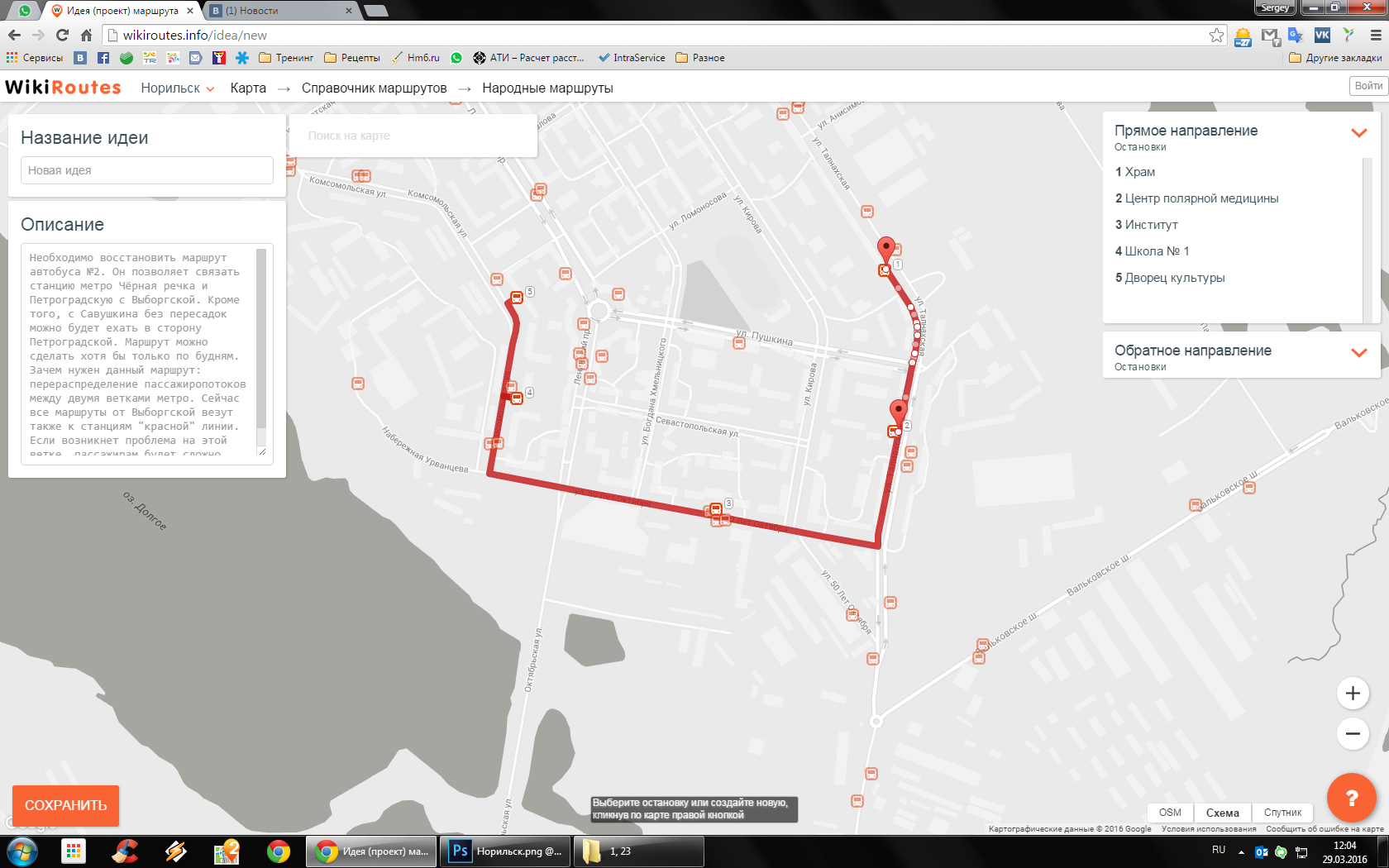 (Новая схема движения с заездом на остановочный пункт «Хлебозавод»)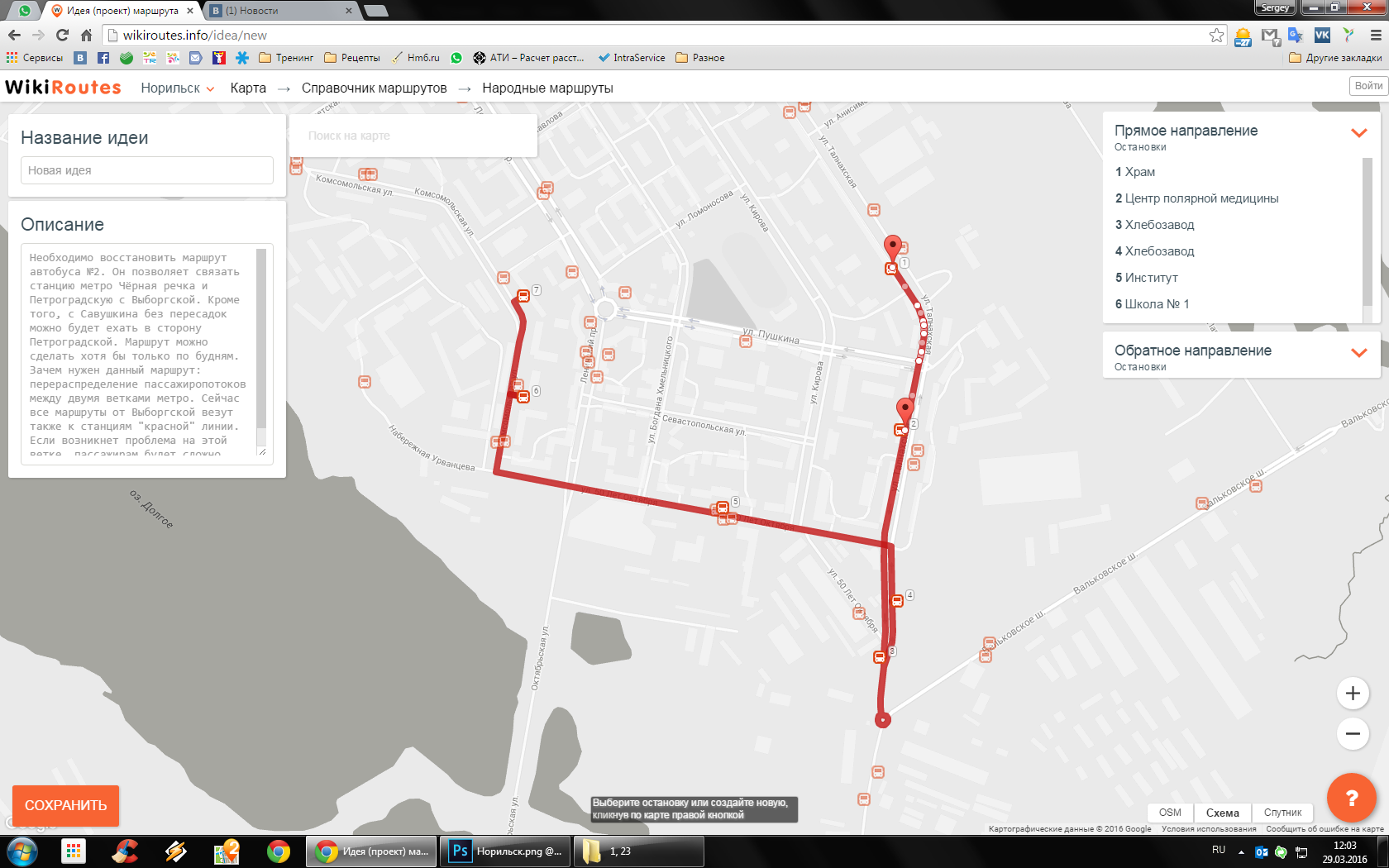 